Экологическая акция «Посади дерево»Цель: Указать на значение лесов. Показать влияние человека на природу. Воспитывать любовь к природе и учить правильному поведению в природе. Вызвать  желание у детей сажать и ухаживать за деревьями.Беседа:Воспитатель: - Мы всегда окружены воздухом. Мы об этом не задумываемся. Но нам всегда нужен чистый воздух.- Откуда же  берётся чистый воздух, которым мы всегда дышим?-Воздух производят растения, лес. Лес как фабрика по очистке воздуха. Лес «вдыхает» углекислый газ, который мы выдыхаем.  Нам даёт кислород, который нам необходим для здоровья. Одно большое дерево за сутки «выдыхает» столько кислорода, что его хватает для дыхания трёх человек. Чем больше нас будет окружать зелени в нашем селе, тем чище воздух которым мы дышим. 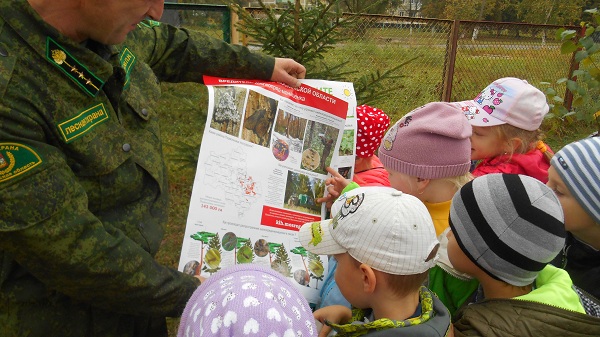 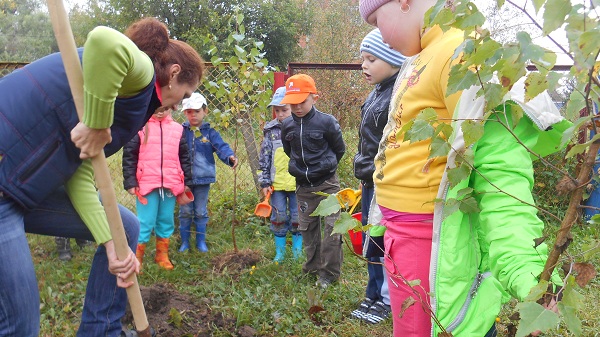 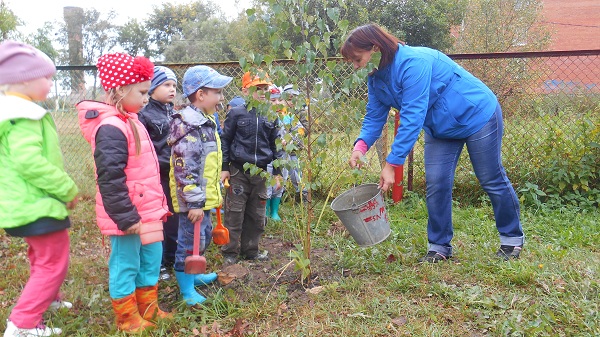 